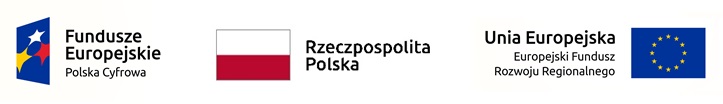 Załącznik nr 2Dane rodzica/opiekuna prawnego/ucznia pełnoletniego……………………………………………………………..……………………………………………………………..……………………………………………………………..ZgodaW związku ze złożeniem oświadczenia w ramach Konkursu Grantowego „Wsparcie dzieci z rodzin pegeerowskich w rozwoju cyfrowym – Granty PPGR” ja niżej podpisany/na ……………………………………………………………………………, wyrażam zgodę na weryfikację danych wskazanych w oświadczeniu przez Gminę i inne podmioty biorące udział w projekcie, w ramach rejestrów publicznych stanowiących zasób własny Gminy lub innych podmiotów publicznych w celu zweryfikowania danych zawartych w przekazanym oświadczeniu.          ………………………………………           Data, miejscowość i podpis